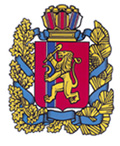 Манский районный Совет депутатовКрасноярского краяРЕШЕНИЕс. Шалинское29  августа   2012 года                                                                             № 21-207р                                                                  Об утверждении положения об организации и проведении публичных слушаний в Манском районеНа основании статьи 28 Федерального закона "Об общих принципах организации местного самоуправления в Российской Федерации", руководствуясь статьей 42 Устава Манского района, Манский районный Совет депутатов  РЕШИЛ:1. Утвердить Положение об организации и проведении публичных слушаний в Манском районе  согласно приложению.2. Признать утратившими силу:2.1 решение Манского районного Совета депутатов от 21.09.2005г. № 6-42р « О положении о публичных слушаниях в Манском районе»;2.2 решение Манского районного Совета депутатов от 16.09. 2009г.  N 48-388 "О Порядке учета предложений по проекту решения о принятии Устава и внесении изменений в Устав Манского района   и участия граждан в его обсуждении".3. Настоящее решение вступает в силу со дня его официального опубликования.Глава района                                                                            С.В. Белоножкин                                                                                                        Приложение                                                                                                        к решению Манского                                                                                                              районного Совета депутатов                                                                                                        от 29.08.2012 № 21-207рПОЛОЖЕНИЕОБ ОРГАНИЗАЦИИ И ПРОВЕДЕНИИ ПУБЛИЧНЫХ СЛУШАНИЙВ МАНСКОМ РАЙОНЕГлава 1. ОБЩИЕ ПОЛОЖЕНИЯСтатья 1. Предмет регулирования настоящего ПоложенияНастоящее Положение определяет порядок организации и проведения публичных слушаний на территории Манского района (далее - район).Статья 2. Проекты правовых актов района и вопросы, выносимые на публичные слушания1. На публичные слушания могут быть вынесены проекты правовых актов района по вопросам районного  значения, а также вопросы, определенные законодательством.2. На публичные слушания должны выноситься:1) проект устава района, а также проект решения Манского районного  Совета депутатов (далее – районный Совет) о внесении изменений и дополнений в Устав района, кроме случаев, когда изменения в Устав вносятся исключительно в целях приведения закрепляемых в нем вопросов районного  значения и полномочий по их решению в соответствие с Конституцией Российской Федерации, федеральными законами;2) проект бюджета района и отчет о его исполнении;3) проекты планов и программ развития района;4) вопросы изменения одного вида разрешенного использования земельных участков и объектов капитального строительства на другой вид такого использования при отсутствии утвержденных правил землепользования и застройки;5) вопросы о преобразовании района;6) иные проекты правовых актов района и вопросы в случаях, определенных законодательством.Статья 3. Территория проведения и участники публичных слушаний1. Публичные слушания проводятся на всей территории района, если иное не установлено законодательством, решениями Манского районного  Совета депутатов.2. В публичных слушаниях могут участвовать лица, имеющие право осуществлять районное  самоуправление и составляющие в соответствии с Уставом района его население (далее также - участники слушаний).Статья 4. Срок, дата, место и время проведения публичных слушаний1. Срок проведения публичных слушаний со дня опубликования постановления о назначении публичных слушаний до дня опубликования заключения о результатах публичных слушаний составляет не более трех месяцев.2. Датой, временем и местом проведения публичных слушаний признаются дата, время и место проведения открытого заседания по проекту правового акта  (вопросу), вынесенному на публичные слушания (далее - открытое заседание).3. Публичные слушания проводятся, как правило, в будние дни с 10 до 17 часов, в выходные дни с 10 до 15 часов.Не допускается назначение публичных слушаний на нерабочий праздничный день, день, непосредственно предшествующий нерабочему праздничному дню, а также день, следующий за нерабочим праздничным днем.4. Открытое заседание проводится как правило в помещении администрации района. Статья 5. Финансирование публичных слушанийИсточником финансирования расходов, связанных с организацией и проведением публичных слушаний, является бюджет района, если иное не установлено законодательством, Уставом района, иными правовыми актами района.Глава 2. ПОРЯДОК НАЗНАЧЕНИЯ ПУБЛИЧНЫХ СЛУШАНИЙСтатья 6. Инициаторы проведения публичных слушаний1. Инициаторами проведения публичных слушаний могут быть:население района;Манский районный Совет депутатов;Глава района.2. Публичные слушания, проводимые по инициативе населения района или районного  Совета, назначаются районным  Советом, а по инициативе Главы района - Главой района. При этом проект решения районного Совета о назначении публичных слушаний, проводимых по инициативе районного Совета, может быть внесен в районный  Совет его депутатами, постоянными комиссиями, депутатскими объединениями.3. В случае если инициатором проекта правового акта, указанного в пункте 2 статьи 2 настоящего Положения, является Глава района, то публичные слушания по таким проектам назначаются Главой района. В иных случаях публичные слушания по проектам правовых актов, указанным в пункте 2 статьи 2 настоящего Положения, назначаются районным  Советом.Публичные слушания по вопросам, указанным в пункте 2 статьи 2 настоящего Положения, назначаются Главой района, если иное не установлено законодательством, Уставом района, иными правовыми актами.4. Население района не может являться инициатором проведения публичных слушаний по проектам правовых актов района (вопросам), указанным в пункте 2 статьи 2 настоящего Положения.Статья 7. Порядок выдвижения населением района инициативы о проведении публичных слушаний1. В целях выдвижения инициативы о проведении публичных слушаний создается группа граждан, обладающих избирательным правом на выборах в органы местного  самоуправления, в количестве не менее 50 человек (далее - инициативная группа) путем сбора подписей данными лицами на заявлении о выдвижении инициативы о проведении публичных слушаний по конкретному проекту правового акта  (вопросу) (далее также - заявление).2. Инициативной группой принимаются решения:о предполагаемой дате, времени и месте проведения публичных слушаний;о назначении председателя инициативной группы и его заместителя;о кандидатурах членов инициативной группы, предлагаемых для включения в состав комиссии по проведению публичных слушаний.Решения инициативной группы принимаются большинством голосов от общего числа ее членов.3. Инициативная группа в течение семи рабочих дней со дня принятия решений, указанных в пункте 2 настоящей статьи, представляет в районный Совет заявление, подписанное всеми членами инициативной группы, к которому прилагаются:список членов инициативной группы, содержащий фамилию, имя, отчество и дату рождения каждого члена инициативной группы, адрес его места жительства, серию, номер и дату выдачи паспорта или документа, заменяющего паспорт гражданина, наименование или код выдавшего его органа, личную подпись каждого члена инициативной группы;протокол собрания инициативной группы, отражающий принятые в соответствии с пунктом 2 настоящей статьи решения и подписанный председательствующим и секретарем собрания;текст проекта правового акта, предлагаемого к вынесению на публичные слушания.4. Заявление регистрируется районным Советом в день его получения.Уведомление о регистрации заявления в течение одного рабочего дня со дня его получения направляется районным Советом органу местного  самоуправления, должностному лицу администрации района, к компетенции которого относится принятие (издание) правового акта, проект которого предлагается к вынесению на публичные слушания (к компетенции которого относится решение вопроса, предлагаемого к вынесению на публичные слушания).Статья 8. Порядок рассмотрения вопроса о назначении публичных слушаний по инициативе населения района1. В течение двух рабочих дней, следующих за днем поступления заявления, председатель районного Совета направляет его, а также документы, указанные в пункте 3 статьи 7 настоящего Положения, в постоянную комиссию по законности и защите прав граждан районного  Совета (далее - постоянная комиссия).2. Постоянная комиссия с учетом требований, установленных пунктом 4 настоящей статьи, и порядка рассмотрения проектов правовых актов районного  Совета, установленного Регламентом районного Совета, рассматривает поступившие документы и принимает решение о внесении в районный Совет проекта решения районного Совета о назначении публичных слушаний или проекта решения районного  Совета об отказе в назначении публичных слушаний.На заседании постоянной комиссии могут присутствовать председатель инициативной группы или его заместитель.3.Районный Совет отказывает в назначении публичных слушаний по инициативе населения, если:1) порядок выдвижения населением района инициативы о проведении публичных слушаний, установленный настоящим Положением, не соблюден;2) предмет регулирования предлагаемого к вынесению на публичные слушания проекта правового акта  не относится к вопросам местного значения либо вынесение на публичные слушания предлагаемого вопроса не предусмотрено законодательством;3) публичные слушания по проекту правового акта  (вопросу), предлагаемому к вынесению на публичные слушания, уже назначены по инициативе иного субъекта;4) предлагаемый к вынесению на публичные слушания проект решения  районного Совета не внесен в районный Совет или такой проект не считается внесенным в районный Совет в соответствии с Регламентом районного Совета; предлагаемый к вынесению на публичные слушания проект иного правового акта  не зарегистрирован в качестве проекта в соответствии с правовыми актами  либо документ, предлагаемый к вынесению на публичные слушания, не является проектом правового акта;5) текст проекта правового акта, прилагаемого к заявлению, не соответствует официальному тексту проекта правового акта;6) ранее проводились публичные слушания по проекту правового акта, регулирующему тот же вопрос, либо публичные слушания по тому же самому вопросу и с даты проведения таких слушаний до даты представления в районный Совет заявления инициативной группой прошло менее шести месяцев.4. Районный  Совет должен рассмотреть проект решения районного  Совета о назначении публичных слушаний или об отказе в назначении публичных слушаний на ближайшей сессии районного Совета, за исключением случая, когда заявление поступило в районный Совет позднее десяти рабочих дней до дня первого заседания ближайшей сессии районного Совета.В случае, когда заявление поступило в районный Совет позднее десяти дней до дня первого заседания ближайшей сессии районного Совета, проект решения районного  Совета о назначении публичных слушаний или об отказе в назначении публичных слушаний должен быть рассмотрен районным Советом на сессии, следующей за ближайшей сессией.5. Копия принятого решения районного  Совета о назначении публичных слушаний или об отказе в назначении публичных слушаний направляется председателю инициативной группы в течение пяти рабочих дней со дня его принятия.Статья 9. Постановление о назначении публичных слушаний1. В постановлении о назначении публичных слушаний определяются:наименование проекта правового акта  (вопроса), по которому проводятся публичные слушания;состав комиссии по проведению публичных слушаний (в том числе ее председатель, заместитель председателя и секретарь);дата, время и место проведения публичных слушаний;срок и порядок приема письменных предложений по проекту правового акта  (вопросу), вынесенному на публичные слушания.2. Постановление о назначении публичных слушаний по проектам правовых актов, указанным в пункте 2 статьи 2 настоящего Положения, должно быть принято (издано) не позднее 20 дней со дня регистрации таких проектов.3. Постановление о назначении публичных слушаний подлежит опубликованию одновременно с проектом правового акта, выносимым на публичные слушания, в порядке, установленном для опубликования правовых актов района, не позднее чем за 10  дней до даты проведения публичных слушаний, за исключением случаев, указанных в статье 18 настоящего Положения, а также размещается совместно с проектом правового акта, выносимым на публичные слушания, на официальном интернет-сайте органа местного самоуправления района, назначившего публичные слушания, в течение трех рабочих дней со дня его принятия (издания) и публикуется в газете «Манская жизнь».4. Состав комиссии по проведению публичных слушаний может быть изменен решением  районного Совета, которое подлежит опубликованию до дня проведения открытого заседания в порядке, установленном для опубликования решений районного Совета.Глава 3. КОМИССИЯ ПО ПРОВЕДЕНИЮ ПУБЛИЧНЫХ СЛУШАНИЙ.ПОРЯДОК ПОДГОТОВКИ И ПРОВЕДЕНИЯ ПУБЛИЧНЫХ СЛУШАНИЙСтатья 10. Комиссия по проведению публичных слушаний1. Комиссия по проведению публичных слушаний (далее также - комиссия) организует подготовку и проведение публичных слушаний, оформляет итоговые документы публичных слушаний.2. Комиссия состоит из председателя комиссии, его заместителя, секретаря комиссии и иных членов комиссии.3. Комиссия формируется в составе пяти – семи  человек.В состав комиссии включаются:депутаты районного Совета по представлению постоянной комиссии, лица, замещающие должности муниципальной службы в администрации района, структурных подразделениях администрации района, районного Совета, члены инициативной группы из числа кандидатур, предложенных для включения в состав комиссии в соответствии с пунктом 2 статьи 7 настоящего Положения, в  случае назначения публичных слушаний по инициативе населения района.В состав комиссии могут также включаться иные лица, имеющие специальные познания, связанные с предметом публичных слушаний.4. Комиссия:получает, регистрирует направленные гражданами письменные предложения по проекту правового акта района, вынесенному на публичные слушания (письменные предложения по вопросу, вынесенному на публичные слушания);формирует перечень предложений об изменении проекта правового акта, вынесенного на публичные слушания (перечень предложений по вопросу, вынесенному на публичные слушания);формирует список лиц, направивших письменные заявления об участии в открытом заседании;организует подготовку открытого заседания и осуществляет его проведение;определяет порядок голосования на открытом заседании;формулирует рекомендации по вопросу, вынесенному на публичные слушания, в том числе с учетом конкретных предложений по вопросу, вынесенному на публичные слушания;оформляет итоговые документы публичных слушаний;осуществляет иные полномочия в соответствии с законодательством и настоящим Положением.5. Председатель комиссии:организует работу комиссии и руководит ее деятельностью;председательствует на заседаниях комиссии;подписывает итоговые документы публичных слушаний, а также документы, связанные с организацией и проведением публичных слушаний;представляет комиссию в отношениях с населением, органами местного  самоуправления, организациями;осуществляет иные функции в соответствии с настоящим Положением.Заместитель председателя комиссии исполняет обязанности председателя комиссии в период его отсутствия.6. Заседания комиссии проводятся по мере необходимости и являются правомочными, если на них присутствует не менее половины от установленного числа ее членов.Решения комиссии принимаются путем открытого голосования большинством голосов от установленного числа ее членов.Статья 11. Письменные предложения по проекту правового акта, вынесенному на публичные слушания1. Участники публичных слушаний вправе направлять в комиссию по проведению публичных слушаний письменные предложения по проекту правового акта, вынесенному на публичные слушания (далее также - предложения по проекту правового акта).Предложения по проекту правового акта выражаются в форме предложений об изменении проекта правового акта, вынесенного на публичные слушания (далее также - предложения об изменении проекта правового акта), согласно приложению к настоящему Положению или в форме рекомендаций о принятии (издании) данного правового акта или об его отклонении с обоснованием выраженных рекомендаций.Предложения об изменении проекта правового акта могут затрагивать только нормы, изложенные в проекте правового акта, либо иные нормы, непосредственно связанные с такими нормами.2. Предложения об изменении проекта правового акта должны быть изложены в виде изменения редакции проекта правового акта  (редакции его структурных единиц - статей, пунктов, абзацев и других) путем замены, дополнения или исключения конкретных слов, цифр и иных знаков, дополнения конкретных структурных единиц в проект правового акта, их исключения из проекта правового акта. В случае значительного количества предлагаемых изменений проекта правового акта, вынесенного на публичные слушания, предложения об изменении данного проекта правового акта могут быть изложены в виде новой редакции проекта правового акта, вынесенного на публичные слушания.Предложения об изменении проекта правового акта не должны противоречить актам высшей юридической силы, а также должны обеспечивать однозначное толкование положений проекта правового акта, не допускать противоречие либо несогласованность с иными положениями проекта правового акта, вынесенного на публичные слушания.3. В индивидуальных, а также коллективных предложениях по проекту правового акта указываются фамилия, имя, отчество, дата рождения, адрес места жительства, контактный телефон (при наличии), личная подпись гражданина или граждан, направивших предложения, и дата подписания. В коллективных предложениях по проекту правового акта должны быть также указаны фамилия, имя, отчество, дата рождения, адрес места жительства, контактный телефон (при наличии) лица, которому гражданами поручено представлять данные предложения.4. Все поступившие в комиссию предложения по проекту правового акта регистрируются комиссией.5. Предложения по проекту правового акта рассматриваются комиссией в случае, если они получены комиссией не позднее семи рабочих дней до дня проведения открытого заседания. Предложения по проекту правового акта, полученные по истечении данного срока, комиссией не рассматриваются, о чем сообщается лицу, направившему такие предложения.6. По истечении срока на получение комиссией предложений по проекту правового акта, установленного пунктом 5 настоящей статьи, комиссия формирует перечень предложений об изменении проекта правового акта, вынесенного на публичные слушания.Комиссия не включает в перечень предложений об изменении проекта правового акта, вынесенного на публичные слушания, предложения, не соответствующие требованиям, установленным настоящей статьей, в том числе внесенные с нарушением установленных сроков, а также не относящиеся к предмету публичных слушаний.7. Комиссия информирует лиц, направивших предложения об изменении проекта правового акта, о включении (невключении) их предложений в перечень предложений об изменении проекта правового акта, вынесенного на публичные слушания.Статья 12. Письменные предложения по вопросу, вынесенному на публичные слушания1. Участники публичных слушаний вправе направлять в комиссию по проведению публичных слушаний письменные предложения по вопросу, вынесенному на публичные слушания (далее - предложения по вопросу, вынесенному на публичные слушания).Предложения по вопросу, вынесенному на публичные слушания, выражаются в форме предложений или мнений по предмету публичных слушаний с указанием их обоснования.2. Предложения по вопросу, вынесенному на публичные слушания, не должны противоречить законодательству, а также должны соответствовать предмету публичных слушаний.3. В индивидуальных, а также коллективных предложениях по вопросу, вынесенному на публичные слушания, указываются фамилия, имя, отчество, дата рождения, адрес места жительства, контактный телефон (при наличии), личная подпись гражданина или граждан, направивших предложения, и дата подписания. В коллективных предложениях по вопросу, вынесенному на публичные слушания, должны быть также указаны фамилия, имя, отчество, дата рождения, адрес места проживания, контактный телефон (при наличии) лица, которому гражданами поручено представлять данные предложения.4. Все поступившие в комиссию предложения по вопросу, вынесенному на публичные слушания, регистрируются комиссией.5. Предложения по вопросу, вынесенному на публичные слушания, рассматриваются комиссией в случае, если они получены комиссией не позднее семи рабочих дней до дня проведения открытого заседания. Предложения по вопросу, вынесенному на публичные слушания, полученные по истечении данного срока, комиссией не рассматриваются, о чем сообщается лицу, направившему предложения.6. По истечении срока на получение комиссией предложений по вопросу, вынесенному на публичные слушания, установленного пунктом 5 настоящей статьи, комиссия формирует перечень предложений по вопросу, вынесенному на публичные слушания.Комиссия не включает в перечень предложений по вопросу, вынесенному на публичные слушания, предложения, не соответствующие требованиям, установленным настоящей статьей, в том числе внесенные с нарушением установленных сроков, а также не относящиеся к предмету публичных слушаний.7. Комиссия информирует лиц, направивших предложения по вопросу, вынесенному на публичные слушания, о включении (невключении) их предложений в перечень предложений по вопросу, вынесенному на публичные слушания.Статья 13. Лица, участвующие в открытом заседании1. Лица, желающие участвовать в открытом заседании, направляют в комиссию письменные заявления об участии в открытом заседании в срок не позднее трех рабочих дней до дня проведения открытого заседания.По истечении указанного срока комиссия формирует список лиц, направивших письменные заявления об участии в открытом заседании.2. Участники публичных слушаний, указанные в списке лиц, направивших письменные заявления об участии в открытом заседании, а также направившие в комиссию предложения по проекту правового акта, включенные в перечень предложений об изменении проекта правового акта, вынесенного на публичные слушания (участники публичных слушаний, направившие в комиссию предложения по вопросу, вынесенному на публичные слушания, включенные в перечень предложений по вопросу, вынесенному на публичные слушания), имеют преимущественное право на участие в открытом заседании.3. Председатель комиссии по своей инициативе, по инициативе не менее 1/3 от установленного числа членов комиссии приглашает на открытое заседание представителей органов местного  самоуправления, органов государственной власти Красноярского края, лиц, имеющих специальные познания по вопросам, связанным с предметом публичных слушаний, представителей общественности (далее - лица, приглашенные на открытое заседание). Лица, приглашенные на открытое заседание, уведомляются о дате, времени и месте открытого заседания не менее чем за пять дней до его проведения.4. На открытом заседании вправе присутствовать депутаты  Законодательного Собрания Красноярского края, депутаты Манского районного  Совета, Глава района, глава администрации района,  заместители главы администрации района,  руководители структурных подразделений  администрации района.Статья 14. Порядок проведения открытого заседания1. Перед началом открытого заседания комиссия организует регистрацию лиц, участвующих в открытом заседании, с указанием на основании паспорта или документа, заменяющего паспорт гражданина, фамилии, имени, отчества, даты рождения, места жительства каждого лица, серии, номера паспорта или документа, заменяющего паспорт гражданина, а также обеспечивает лиц, участвующих в открытом заседании, копией перечня предложений об изменении проекта правового акта, вынесенного на публичные слушания (копией перечня предложений по вопросу, вынесенному на публичные слушания).2. Лица, желающие выступить на открытом заседании, должны зарегистрироваться в качестве выступающих на открытом заседании.3. Председательствующий объявляет о начале открытого заседания, оглашает наименование проекта правового акта  (вопроса), вынесенного на публичные слушания, указывает инициатора и основание проведения публичных слушаний, сообщает о лицах, участвующих в открытом заседании (в том числе о количестве лиц, внесенных в список лиц, направивших письменные заявления об участии в открытом заседании), разъясняет порядок проведения открытого заседания.Комиссией оглашается информация о количестве поступивших предложений по проекту правового акта, в том числе предложений об изменении проекта правового акта, рекомендаций о принятии (издании) данного правового акта или о его отклонении (предложений по вопросу, вынесенному на публичные слушания), а также о количестве предложений об изменении проекта правового акта, включенных в перечень предложений об изменении проекта правового акта, вынесенного на публичные слушания (количестве предложений по вопросу, вынесенному на публичные слушания, включенных в перечень предложений по вопросу, вынесенному на публичные слушания).Затем слово предоставляется одному из членов комиссии для доклада по предмету публичных слушаний, при необходимости - иным лицам, определенным комиссией, для содоклада, по окончании которых лица, участвующие в открытом заседании, вправе задавать вопросы докладчику (содокладчику), членам комиссии.Лицам, приглашенным на открытое заседание в соответствии с пунктом 3 статьи 13 настоящего Положения, слово предоставляется председательствующим с учетом регламента выступлений на открытом заседании.Далее председательствующий предоставляет слово в порядке очередности лицам, зарегистрированным в качестве выступающих на открытом заседании, для выступления по предмету публичных слушаний.Лицам, указанным в пункте 4 статьи 13 настоящего Положения, по их просьбе слово предоставляется вне очереди.Председательствующий имеет право на внеочередное выступление.Лица, участвующие в открытом заседании, выступают только с разрешения председательствующего.Выступающие не вправе употреблять в своей речи грубые, оскорбительные выражения, наносящие вред чести и достоинству граждан и должностных лиц, призывать к незаконным действиям, использовать заведомо ложную информацию, допускать необоснованные обвинения в чей-либо адрес.Выступления на открытом заседании должны быть связаны с предметом публичных слушаний.4. Регламент выступлений на открытом заседании определяется комиссией.5. Лица, участвующие в открытом заседании, не вправе мешать проведению открытого заседания.В случае нарушения порядка на открытом заседании председательствующий обязан принять меры к пресечению таких нарушений.Лица, не соблюдающие порядок, установленный настоящей статьей, могут быть удалены из помещения, являющегося местом проведения открытого заседания.В случае возникновения на открытом заседании чрезвычайных обстоятельств, а также невозможности пресечения грубого нарушения порядка председательствующий объявляет перерыв. В этом случае открытое заседание считается прерванным на 20 минут.5.1. После выступлений лиц, участвующих в открытом заседании по проекту правового акта, вынесенному на публичные слушания, председательствующим ставятся на голосование лиц, участвующих в открытом заседании:предложение рекомендовать принять (рекомендовать отклонить) каждое предложение, включенное в перечень предложений об изменении проекта правового акта, вынесенного на публичные слушания;предложение рекомендовать принять (рекомендовать отклонить) проект правового акта, вынесенный на публичные слушания, в том числе с учетом конкретных предложений об изменении проекта правового акта.После выступлений лиц, участвующих в открытом заседании по вопросу, вынесенному на публичные слушания, председательствующим ставятся на голосование лиц, участвующих в открытом заседании:предложение рекомендовать принять (рекомендовать отклонить) каждое предложение, включенное в перечень предложений по вопросу, вынесенному на публичные слушания;рекомендации по вопросу, вынесенному на публичные слушания, в том числе с учетом конкретных предложений по вопросу, вынесенному на публичные слушания.6. Подсчет голосов осуществляется комиссией, которая по окончании голосования оглашает результаты голосования. После оглашения результатов голосования лиц, участвующих в открытом заседании, председательствующий ставит на голосование комиссии каждое предложение, включенное в перечень предложений об изменении проекта правового акта, вынесенного на публичные слушания (каждое предложение, включенное в перечень предложений по вопросу, вынесенному на публичные слушания).7. По итогам открытого заседания по проекту правового акта, вынесенному на публичные слушания, комиссия принимает одно из следующих решений:1) рекомендовать принять (издать) проект правового акта, вынесенный на публичные слушания, в том числе с учетом конкретных предложений об изменении проекта правового акта;2) рекомендовать отклонить проект правового акта, вынесенный на публичные слушания.Принятые комиссией решения должны быть мотивированы.8. По итогам открытого заседания по вопросу, вынесенному на публичные слушания, комиссия принимает рекомендации по данному вопросу, в том числе с учетом конкретных предложений по нему, которые должны быть мотивированы.9. Открытое заседание протоколируется секретарем комиссии.Глава 4. ДОКУМЕНТЫ ПУБЛИЧНЫХ СЛУШАНИЙСтатья 15. Документы публичных слушаний. Опубликование и хранение документов публичных слушаний1. Документами публичных слушаний являются итоговые документы публичных слушаний и документы, связанные с организацией и проведением публичных слушаний.Итоговыми документами публичных слушаний являются протокол публичных слушаний и заключение о результатах публичных слушаний, оформляемые комиссией по результатам публичных слушаний.Документами, связанными с организацией и проведением публичных слушаний, являются протоколы заседаний комиссии, перечень предложений об изменении проекта правового акта, вынесенного на публичные слушания (перечень предложений по вопросу, вынесенному на публичные слушания), протокол открытого заседания, другие документы, связанные с организацией и проведением публичных слушаний.2. Итоговые документы публичных слушаний, а также протокол открытого заседания не позднее пяти рабочих дней со дня проведения открытого заседания направляются комиссией органу местного  самоуправления, должностному лицу местного самоуправления, к компетенции которого относится принятие (издание) правового акта, проект которого был вынесен на публичные слушания (к компетенции которого относится решение вопроса, вынесенного на публичные слушания), которые учитывают их при принятии (издании) проекта правового акта (решении вопроса).3. Документы, связанные с организацией и проведением публичных слушаний по описи, направляются комиссией органу местного самоуправления, назначившему публичные слушания, не позднее пяти рабочих дней со дня проведения открытого заседания.4. Заключение о результатах публичных слушаний подлежит опубликованию в порядке, установленном для опубликования правовых актов, в течение семи рабочих дней со дня его получения органом местного  самоуправления, назначившим публичные слушания, а также размещается совместно с протоколом публичных слушаний на официальном интернет-сайте органа местного самоуправления, назначившего публичные слушания, в течение трех рабочих дней со дня их получения.5. Орган местного самоуправления, назначивший публичные слушания, обеспечивает хранение итоговых документов публичных слушаний и документов, связанных с организацией и проведением публичных слушаний.Статья 16. Протокол публичных слушаний1. Протокол публичных слушаний оформляется комиссией не позднее трех рабочих дней со дня проведения открытого заседания и подписывается председателем комиссии.2. В протоколе публичных слушаний указываются:1) наименование проекта правового акта  (вопроса), по которому проводились публичные слушания;2) инициатор проведения публичных слушаний (в случае если инициатором проведения публичных слушаний являлось население района, указываются также: количество членов инициативной группы, дата принятия инициативной группой решений, указанных в пункте 2 статьи 7 настоящего Положения, дата представления в районный Совет заявления о выдвижении инициативы о проведении публичных слушаний);3) дата, номер и наименование постановления, решения о назначении публичных слушаний;4) состав комиссии по проведению публичных слушаний;5) дата, источник опубликования постановления, решения о назначении публичных слушаний, а также дата его размещения в сети Интернет (с указанием адреса интернет-сайта, на котором оно было размещено);6) количество поступивших предложений по проекту правового акта, в том числе предложений об изменении проекта правового акта, рекомендаций о принятии (издании) данного правового акта или об его отклонении (количество предложений по вопросу, вынесенному на публичные слушания);7) количество предложений об изменении проекта правового акта, включенных в перечень предложений об изменении проекта правового акта, вынесенного на публичные слушания (количество предложений по вопросу, вынесенному на публичные слушания, включенных в перечень предложений по вопросу, вынесенному на публичные слушания);8) дата, время и место проведения открытого заседания;9) количество, а также состав лиц, принявших участие в открытом заседании;10) результаты проводимого в соответствии с пунктом 5.1 статьи 14 настоящего Положения голосования лиц, участвовавших в открытом заседании;11) предложения по проекту правового акта, вынесенному на публичные слушания (предложения по вопросу, вынесенному на публичные слушания), рекомендованные комиссией на открытом заседании к принятию или к отклонению;12) решения (рекомендации), принятые комиссией по итогам открытого заседания, с их мотивированным обоснованием;13) дата подписания протокола о результатах публичных слушаний.3. К протоколу публичных слушаний прикладывается перечень предложений об изменении проекта правового акта, вынесенного на публичные слушания (перечень предложений по вопросу, вынесенному на публичные слушания).Статья 17. Заключение о результатах публичных слушаний1. Заключение о результатах публичных слушаний оформляется комиссией на основании протокола публичных слушаний не позднее пяти рабочих дней со дня проведения открытого заседания и подписывается председателем комиссии.2. В заключении о результатах публичных слушаний указываются:1) наименование проекта правового акта  (вопроса), по которому проводились публичные слушания;2) инициатор проведения публичных слушаний;3) дата, номер и наименование постановления о назначении публичных слушаний;4) дата, источник опубликования постановления о назначении публичных слушаний, а также дата его размещения в сети Интернет (с указанием адреса интернет-сайта, на котором оно было размещено);5) количество поступивших предложений по проекту правового акта, в том числе предложений об изменении проекта правового акта, рекомендаций о принятии (издании) правового акта, вынесенного на публичные слушания, или о его отклонении (количество предложений по вопросу, вынесенному на публичные слушания);6) количество предложений об изменении проекта правового акта, включенных в перечень предложений об изменении проекта правового акта, вынесенного на публичные слушания (количество предложений по вопросу, вынесенному на публичные слушания, включенных в перечень предложений по вопросу, вынесенному на публичные слушания);7) дата, время и место проведения открытого заседания;8) количество лиц, принявших участие в открытом заседании;9) результаты проводимого в соответствии с пунктом 5.1 статьи 14 настоящего Положения голосования лиц, участвовавших в открытом заседании;10) предложения по проекту правового акта, вынесенному на публичные слушания (предложения по вопросу, вынесенному на публичные слушания), рекомендованные комиссией на открытом заседании к принятию или к отклонению;11) решения (рекомендации), принятые комиссией по итогам открытого заседания, с их мотивированным обоснованием;12) дата подписания заключения о результатах публичных слушаний.Глава 5. ОСОБЕННОСТИ ОРГАНИЗАЦИИ И ПРОВЕДЕНИЯПУБЛИЧНЫХ СЛУШАНИЙ ПО ОТДЕЛЬНЫМ ПРОЕКТАМ ПРАВОВЫХАКТОВ Статья 18. Особенности организации и проведения публичных слушаний по проекту устава района, а также проекту решения районного Совета о внесении изменений и дополнений в Устав района1. Постановление о назначении публичных слушаний по проекту устава района, проекту решения районного  Совета о внесении изменений и дополнений в Устав района, а также проект устава района, проект решения районного Совета о внесении изменений и дополнений в Устав района не позднее чем за 30 дней до дня рассмотрения вопроса о принятии устава района, внесении изменений и дополнений в Устав района подлежат официальному опубликованию с одновременным опубликованием порядка учета предложений по проекту указанного устава, проекту указанного решения районного Совета, а также порядка участия граждан в его обсуждении, определенного статьями 3, 4, 11, 13, 14 настоящего Положения.2. Открытое заседание по проекту устава района, а также проекту решения районного Совета о внесении изменений и дополнений в Устав района проводится не позднее 5 дней до дня рассмотрения проекта на сессии районного Совета.Приложениек Положениюоб организации и проведениипубличных слушанийв Манском районе              ПРЕДЛОЖЕНИЯ ОБ ИЗМЕНЕНИИ ПРОЕКТА ПРАВОВОГО АКТА,                  ВЫНЕСЕННОГО НА ПУБЛИЧНЫЕ СЛУШАНИЯ___________________________________________________________________________         (наименование проекта правового акта, вынесенного                           на публичные слушания)Фамилия, имя, отчество <***> ______________________________________________Дата рождения _____________________________________________________________Адрес места жительства ____________________________________________________Контактный телефон (при наличии) __________________________________________Личная подпись гражданина и дата __________________________________________    Настоящие коллективные предложения по проекту  правового  акта ,вынесенному на публичные слушания, поручено представлять _____________________________________________________________________________________________(фамилия, имя, отчество, дата рождения, адрес места жительства, контактный   телефон (при наличии) лица, которому гражданами поручено представлять___________________________________________________________________________                            данные предложения)______________________________________________________________________________________________________________________________________________________    --------------------------------    <*> В случае если  предложения  об  изменении  проекта  правового  актаизложены в виде новой редакции проекта правового акта  и оформлены наотдельном листе, данная графа не заполняется.    <**> В случае значительного количества предлагаемых  изменений  проектаправового акта, вынесенного на публичные  слушания,  предложения  обизменении проекта правового акта могут быть  изложены в виде новой редакциипроекта правового акта  и оформлены на отдельном листе.    <***> В случае внесения коллективных предложений  по  проекту правовогоакта, вынесенному на публичные слушания, указываются  данные каждоголица, направившего предложения. N 
п/п Структурная единица  
  проекта правового   
   акта  <*>    Содержание предложения об     
  изменении структурной единицы   
проекта правового акта  <**>Обоснование
предложения